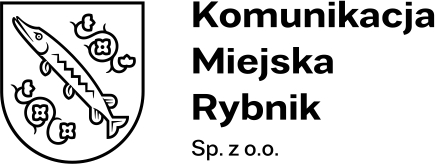 Załącznik nr 3 – Protokół odbioru końcowego.Nr postępowania: KMR/PU/13/2023Protokół odbioru końcowego.Data / Miejsce odbioru:Data / Miejsce odbioru:Data / Miejsce odbioru:Wykonawca:Wykonawca:Wykonawca:Lp.Przedmiot zamówieniaPrzedmiot zamówieniaIlość sztukZgodność 
z SWZUwagiUwagi12234551Koszula męska z guzikami 
z krótkim rękawem z nadrukiem lub haftem z logo Zamawiającego na rękawieKoszula męska z guzikami 
z krótkim rękawem z nadrukiem lub haftem z logo Zamawiającego na rękawie tak nie2Krawat męski z nadrukiem lub haftem z logo ZamawiającegoKrawat męski z nadrukiem lub haftem z logo Zamawiającego tak nieOcena odbioru przez Zamawiającego/ (właściwe zakreślić)Ocena odbioru przez Zamawiającego/ (właściwe zakreślić)Ocena odbioru przez Zamawiającego/ (właściwe zakreślić)Ocena odbioru przez Zamawiającego/ (właściwe zakreślić)Ocena odbioru przez Zamawiającego/ (właściwe zakreślić)PozytywnaPozytywnaOcena odbioru przez Zamawiającego/ (właściwe zakreślić)Ocena odbioru przez Zamawiającego/ (właściwe zakreślić)Ocena odbioru przez Zamawiającego/ (właściwe zakreślić)Ocena odbioru przez Zamawiającego/ (właściwe zakreślić)Ocena odbioru przez Zamawiającego/ (właściwe zakreślić)NegatywnaNegatywnaPodpisy upoważnionych osób biorących w odbiorzePodpisy upoważnionych osób biorących w odbiorzePodpisy upoważnionych osób biorących w odbiorzePodpisy upoważnionych osób biorących w odbiorzePodpisy upoważnionych osób biorących w odbiorzePodpisy upoważnionych osób biorących w odbiorzePodpisy upoważnionych osób biorących w odbiorzeWykonawcyWykonawcyWykonawcyWykonawcyZamawiającegoZamawiającegoZamawiającegoImię i nazwiskoImię i nazwiskoPodpisPodpisImię i nazwiskoImię i nazwiskoPodpis